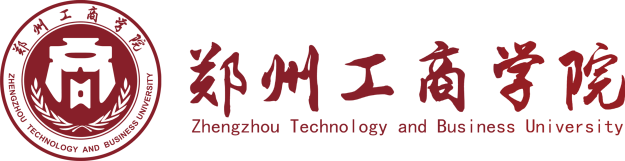 郑州工商学院重点学科年度建设计划（2023-2024）郑州工商学院 科研处2023年3月制填表说明一、依据《任务书》制定建设期内各年度《学科年度建设计划》，且不能低于《任务书》工作量的四分之一。二、《年度建设计划》是年度考评和验收考核的基础，应严格执行。三、规划周期：学校首批重点学科第二个建设期为2023年7月-2024年6月。四、填报要求：加强论证，充分调研。各学科要加强对本学科领域国内前沿学科和优势学科的调研，对照本学科申请立项建设时填报的《郑州工商学院重点学科申报表》，科学制定年度计划。突出重点，追求卓越。强化学科标志性成果目标任务建设，突出高端人才、重大任务、重大项目、重大成果的顶层设计和建设培育，提升学科综合竞争实力。年度计划可根据当年重点建设任务做适当调整。明确责任，细化落实。明确分年度建设内容，细化、量化阶段和整体建设指标、重点任务、实施进度、保障措施，落实建设责任。学科要如期完成年度建设目标。内涵发展，重在实效。非本学科人员的科研成果计算在内的，同一人员研究成果不能用于两个及以上重点学科的考核。五、本表请用A4纸张双面打印，或A3中缝装订，不需另加封皮。_____________年度学科建设目标（任务）重点学科名称学科代码学位授权类别建设类别□一级学科       □重点学科建设类别□二级学科       □重点培育学科学科带头人依托单位（盖章）联系人及联系方式建设内容建设内容主要建设指标已有绩效当年建设目标建设内容建设内容主要建设指标已有绩效当年建设目标学科队伍与资源团队规模学科成员总数学科队伍与资源高层次人才团队创新人才、团队学科队伍与资源高层次人才团队正高级职称数学科队伍与资源高层次人才团队副高级职称数学科队伍与资源高层次人才团队博士数研究水平与贡献高级别项目国家级项目研究水平与贡献高级别项目省部级项目研究水平与贡献高水平论文SCI（一到三区）、SSCI、A&HCLI源期刊论文数研究水平与贡献高水平论文SCI（四区）、EI、CSSCI源期刊论文数研究水平与贡献高水平论文CSCD源期刊核心库收录（不含拓展库）研究水平与贡献高水平论文北京大学出版社出版的《中文核心期刊要目总览》收录期刊研究水平与贡献科研奖励省级科研成果奖数研究水平与贡献发明专利授权发明专利数社会服务与能力成果转化横向科研经费数（万元）社会服务与能力开放合作举办省内、市内学术会议数人才培养与质量教学成果奖省级教学成果奖数人才培养与质量教学成果奖市级教学成果奖数人才培养与质量学位论文省级优秀学位论文数学科建设目标科研平台省级科研平台、智库学科建设目标其他学科建设目标其他学科建设目标其他注：① 建设目标指标栏请填写具体数字。    ② 重要建设指标栏请勿空缺，若无，请在对应的合计栏填写数字“0”。③ 各类论文、成果均限填本学科成员第一完成人，且我校为第一单位。④ “其他”由各学科组根据本学科发展需要科学制定。注：① 建设目标指标栏请填写具体数字。    ② 重要建设指标栏请勿空缺，若无，请在对应的合计栏填写数字“0”。③ 各类论文、成果均限填本学科成员第一完成人，且我校为第一单位。④ “其他”由各学科组根据本学科发展需要科学制定。注：① 建设目标指标栏请填写具体数字。    ② 重要建设指标栏请勿空缺，若无，请在对应的合计栏填写数字“0”。③ 各类论文、成果均限填本学科成员第一完成人，且我校为第一单位。④ “其他”由各学科组根据本学科发展需要科学制定。注：① 建设目标指标栏请填写具体数字。    ② 重要建设指标栏请勿空缺，若无，请在对应的合计栏填写数字“0”。③ 各类论文、成果均限填本学科成员第一完成人，且我校为第一单位。④ “其他”由各学科组根据本学科发展需要科学制定。注：① 建设目标指标栏请填写具体数字。    ② 重要建设指标栏请勿空缺，若无，请在对应的合计栏填写数字“0”。③ 各类论文、成果均限填本学科成员第一完成人，且我校为第一单位。④ “其他”由各学科组根据本学科发展需要科学制定。